In words:Applicant Signature:						Authorized Signature: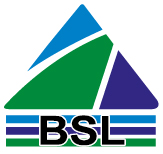 BDBL Securities Limited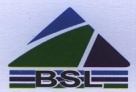 (Client Copy)	                                 TREC- DSE- 020 and CSE-078  		Date:Name of the Security…………………………………Total Amount Received………………………………..In words…………………………………………………………………………………………………………No of Application…………Customer IDs:……………………………………………………………………Received by:					Checked by:				Verified by:		BDBL Securities Limited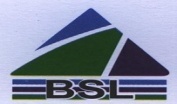 TREC- DSE -020 and CSE- 078Office Copy		BDBL Securities LimitedTREC- DSE -020 and CSE- 078Office Copy		BDBL Securities LimitedTREC- DSE -020 and CSE- 078Office Copy		BDBL Securities LimitedTREC- DSE -020 and CSE- 078Office Copy		BDBL Securities LimitedTREC- DSE -020 and CSE- 078Office CopyName of Company: Meghna Insurance Company LimitedName of Company: Meghna Insurance Company LimitedName of Company: Meghna Insurance Company Limited Date: May 11, 2022- May 18, 2022 Date: May 11, 2022- May 18, 2022Contact Person:Contact Person:Mob:Mob:Min Investment:  20,000Tk at Market Price as on 27/04/2022Min Investment:  20,000Tk at Market Price as on 27/04/2022Min Investment:  20,000Tk at Market Price as on 27/04/2022SubscriptionAmount (Tk.)SignatureSL NoCode NoNameSubscriptionAmount (Tk.)Signature 0110010 0210010 0310010 0410010 0510010 0610010 0710010 0810010 0910010 1010010 1110010 1210010 1310010 1410010 1510010 1610010 1710010 1810010 1910010 2010010